Ороева Сурия Владимировна работает в МБОУ «Куладинская средняя общеобразовательная школа» учителем русского языка и литературы. Квалификационная категория – высшая, стаж работы в образовании – 33 года. 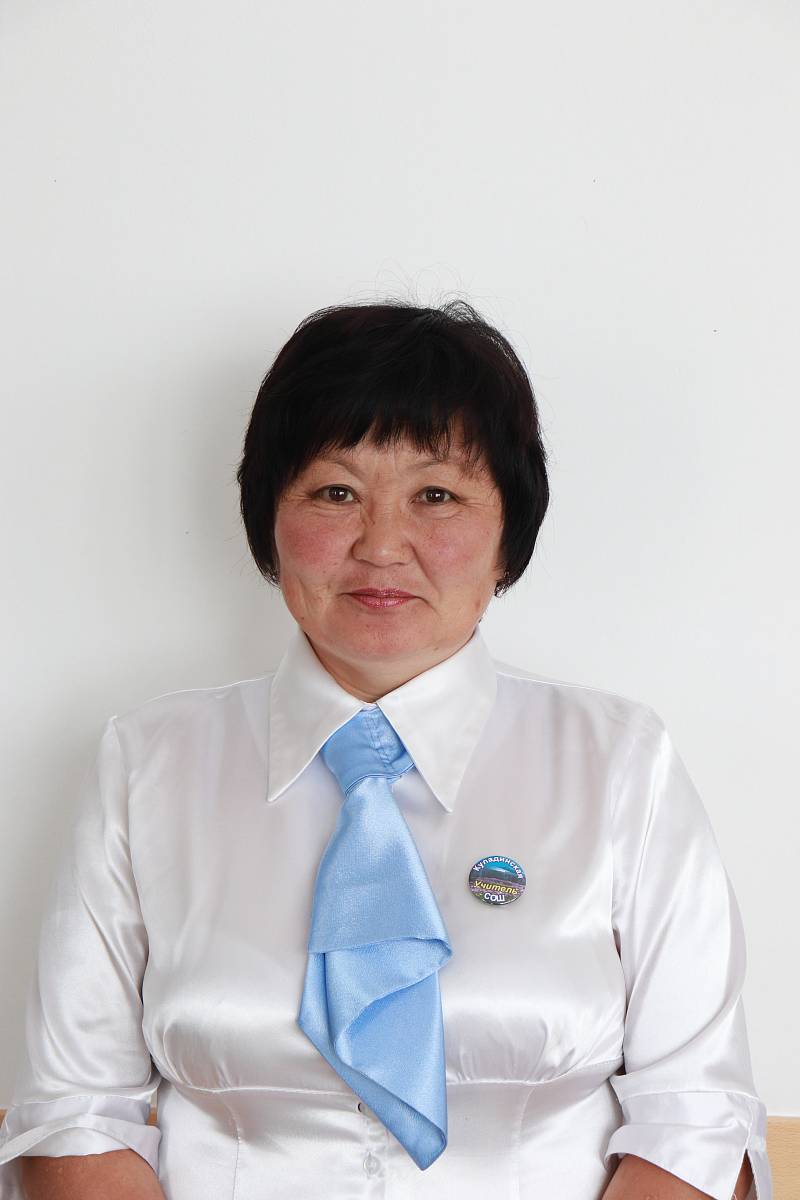 Как сказала Сурия Владимировна, выбор профессии был уже определен, Сурия Владимировна выросла в семье педагогов.    Идти в ногу со временем – значит не отставать, опережать время, видеть себя в будущем. По инициативе Сурии Владимировны создано еще одно школьное методическое объединение «ART MEDIA» основные направления работы: организационно-методическая, повышение профессионального роста, проектная деятельность педагога, подготовка  к ОГЭ, ЕГЭ  и др.оценочным процедурам, организация внеурочной и внеклассной деятельности и все эти направления связаны с повышением уровня профессиональной компетентности в области технологий медиа формата.   Сурия Владимировна автор образовательного проекта «Промежуточное исследование связной устной речи обучающихся с 1 по 9 классы» далее «ПИ». Актуальность запуска проекта «ПИ»  заключается  в введении итогового собеседования как допуска к ОГЭ (ГВЭ) за курс основного общего образования, так как развитие личности обеспечивается, прежде всего, через формирование универсальных учебных действий (УУД), которые выступают инвариантной основой образовательного и воспитательного процесса.          Проект «ПИ»  предназначается для исследований коммуникативных УУД  обучающихся 1- 4 классов, 5 – 9 классов через устное собеседование.    Сурия Владимировна призер муниципального этапа «Лидер в образовании -2006», участник муниципального этапа конкурса «Учитель года - 2008». Победитель регионального этапа Международной Ярмарки социально- педагогических инноваций -2010, финалист очного этапа Международной Ярмарки социально- педагогических инноваций -2010 в г. Отрадный Самарской области.В течение многих лет занимала административные должности:- 2002-2007- заместитель по воспитательной работе;-2016- директор МБОУ «Куладинская СОШ»;- 2017- завуч МБОУ «Куладинская СОШ».О хорошем уровне мотивированности обучающихся свидетельствуют показатели результативности педагогической деятельности учителя:2016-2017 уч.год:результаты ЕГЭ: успеваемость – 100%, средний балл – 62,6%;призёры (2 чел.)  муниципального этапа всероссийского конкурса сочинений; участники регионального этапа; победитель муниципального этапа конкурса «Видеоталант – 2017» среди учащихся; участник регионального конкурса «Видеоталант – 2017» среди учащихся.2017-2018 уч.год:результаты ЕГЭ: успеваемость – 100%, средний балл – 60,6%; победитель  муниципального этапа всероссийского конкурса сочинений; участник регионального этапа всероссийского конкурса сочинений; победитель  районного этапа заочного конкурса творческих работ «Вместе ярче» среди учащихся; II место в международном заочном блиц-турнире среди учителей по русскому языку.2018-2019 уч.год:результаты ОГЭ: успеваемость – 100%; победитель муниципального,  регионального этапов всероссийского конкурса сочинений.2019-2020 уч.год:призёры (2 чел.) регионального этапа Всероссийского конкурса сочинений «Без срока давности»; результаты ЕГЭ: успеваемость – 100%, средний балл – 65,6%; 2020-2021 уч.год:победитель муниципального этапа НОУ среди учащихся, призер регионального этапа НОУ среди учащихся;  региональный этап  Всероссийского  конкурса  сочинений – победитель (среди учащихся); региональный этап Международной Ярмарки социально- педагогических инноваций – призер (диплом II степени); республиканский конкурс «Лучшая индивидуальная  программа профессионального развития педагога»- призер; республиканский конкурс «Лучшая презентация к уроку русского языка по формированию коммуникативных  компетенций обучающихся » сертификат.За добросовестный творческий труд Сурия Владимировна награждена:2008 год - Грамота Отдела образования МО «Онгудайский район»;2006 год – Почётная  грамота Совета депутатов МО «Онгудайский район»; 2015 год – Благодарственное  письмо Отдела образования Администрации района (аймака) МО «Онгудайский район»;2015 год - Благодарственное письмо муниципального образования «Куладинское сельское поселение»;2017 год – Почётная  грамота  Государственного Собрания – Эл Курултай Республики Алтай.2020 год – Благодарственное письмо работников сферы образования и науки Республики Алтай.Сурия Владимировна принимает активное участие в жизни школы и села. 